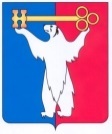 АДМИНИСТРАЦИЯ ГОРОДА НОРИЛЬСКАКРАСНОЯРСКОГО КРАЯРАСПОРЯЖЕНИЕ08.06.2021			                  г. Норильск				        № 2794О внесении изменений в распоряжение Администрации города Норильска от 16.04.2009 № 1162В целях урегулирования отдельных вопросов, связанных с деятельностью городской комиссии по безопасности дорожного движения муниципального образования город Норильск:1. Внести в Положение о городской комиссии по безопасности дорожного движения муниципального образования город Норильск, утвержденное распоряжением Администрации города Норильска от 16.04.2009 № 1162 «О городской комиссии по безопасности дорожного движения муниципального образования город Норильск» (далее - Положение), следующие изменения:1.1. В пункте 5.2 Положения слова «двух заместителей председателя» заменить словами «трёх заместителей председателя».1.2. Пункт 5.9 Положения изложить в следующей редакции:«5.9. Решения Комиссии оформляются протоколом, который подписывается председателем и секретарём Комиссии.».2. Внести в представительский состав городской комиссии по безопасности дорожного движения муниципального образования город Норильск, утвержденный распоряжением Администрации города Норильска от 16.04.2009 № 1162 «О городской комиссии по безопасности дорожного движения муниципального образования город Норильск» (далее - Комиссия), следующие изменения:2.1. Ввести в состав Комиссии в качестве заместителя председателя Комиссии - Начальника Отдела МВД России по городу Норильску (по согласованию).3. Разместить настоящее распоряжение на официальном сайте муниципального образования город Норильск.Глава города НорильскаД.В. Карасев